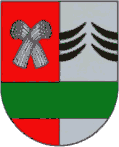 ŠAKIŲ RAJONO SAVIVALDYBĖS ADMINISTRACIJOS ŠVIETIMO IR SPORTO SKYRIUSKodas 188772814, Bažnyčios g.4, LT-71120 Šakiai, tel.8 345 60762, faks. 8 345 60762, el. paštas svietim.sakiai@sakiai.lt                                                                                                               2015-04-10                Data: 2015 05 09               Vieta: Šakių ,,Varpo” mokyklaŠakių rajono moksleivių komandinĖS stalo teniso varžybOS (5-8 Kl.)Šakių rajono moksleivių komandinĖS stalo teniso varžybOS (9-12 Kl.)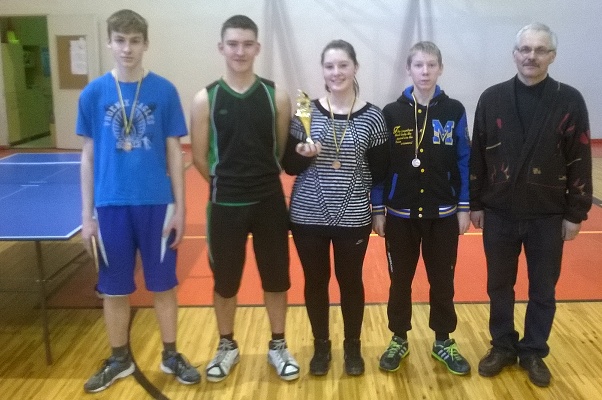 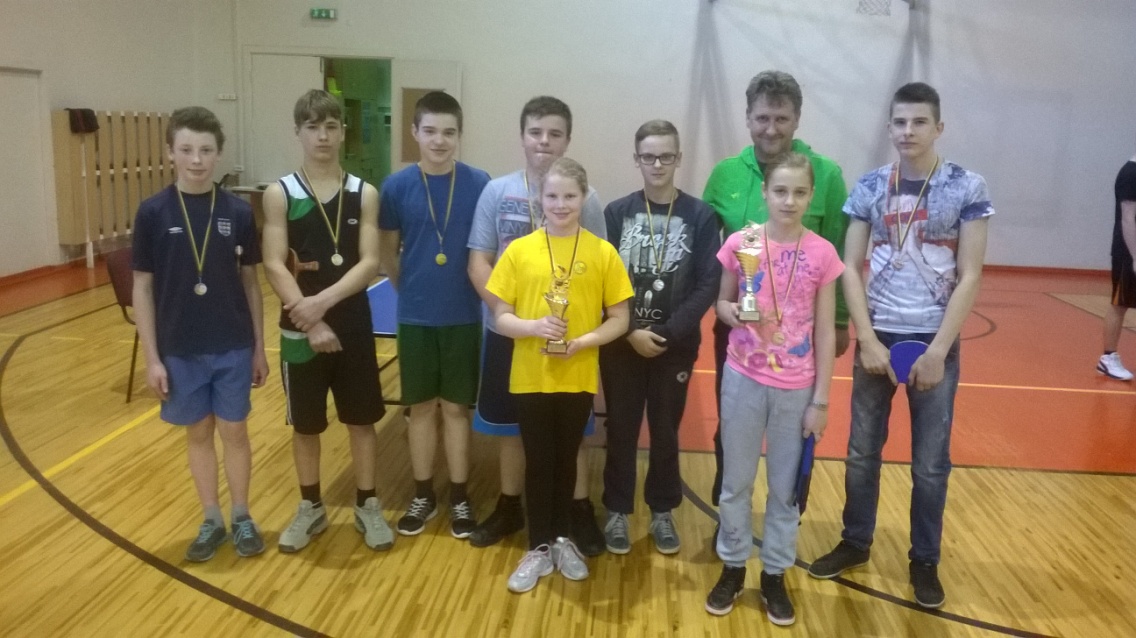 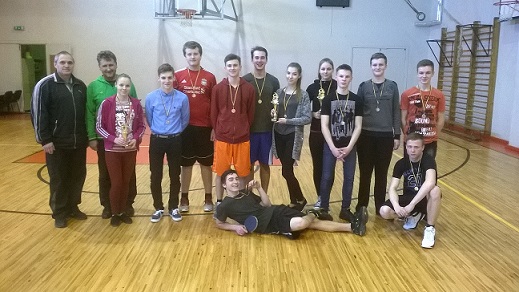 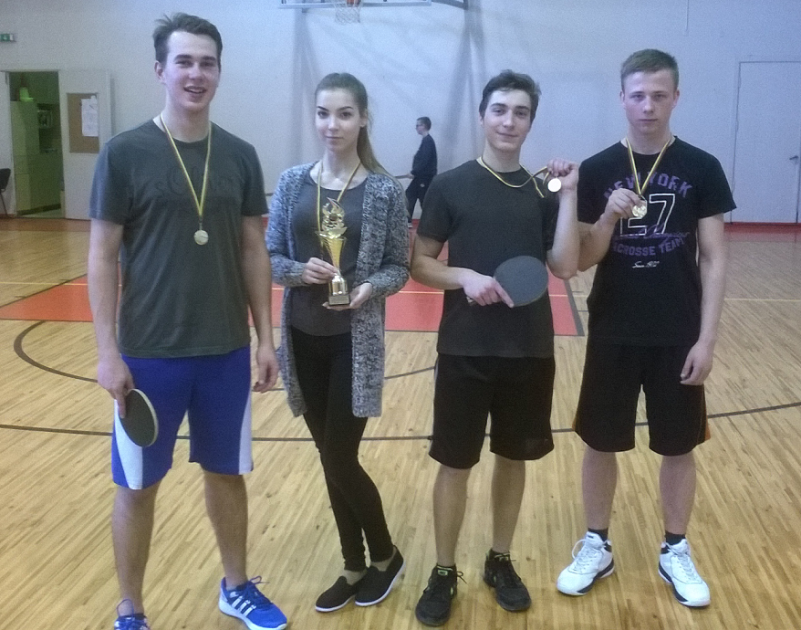                                                                                                                                                                                         Vyr. teisėjas: D. Šlėderis	                                           Organizatorė: R. MozūraitienėEil. Nr.Komanda-dalyvis123TaškaiSantykisVieta1.Griškabūdžio gimnazija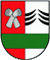 0:410:4120/8III2.Šakių „Varpo“ mokykla, I komanda4:023:124 7/1I3.Šakių „Varpo“ mokykla, II komanda4:021:313 5/3IIEil. Nr.Komanda-dalyvis123456TaškaiSantykisVieta1.Kudirkos Naumiesčio Vinco Kudirkos gimnazija 2:221:311:312:221:3177/13V2.Griškabūdžio gimnazija2:211:312:211:311:315 7/13VI3.Šakių  “Žiburio” gimnazija, I komanda3:123:124:023:123:1210 16/4I4.Šakių „Varpo“ mokykla3:122:220:412:221:318 8/12III5.Šakių  „Žiburio“ gimnazija, II komanda2:213:121:312:212:227 10/10IV6.Gelgaudiškio pagrindinė mokykla3:123:121:313:122:218 12/8II